Smlouva o cestovních náhradách 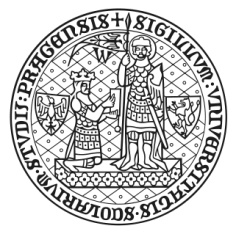 externí spolupracovník (tzv. nepojmenovaná smlouva ) Smluvní strany: Univerzita Karlova, Fakulta sociálních vědSmetanovo nábř. 995/6, 110 01 Praha 1IČ: 00216208, DIČ: CZ00216208zastoupená: PhDr. JUDr. Tomášem Karáskem, Ph.D., děkanemdále jen „FSV UK“aPříjmení a jméno: : Datum narození: Místo narození: Číslo bank. účtu: IBAN: SWIFT CODE: Jméno a adresa banky: Telefonní číslo: email: dále jen „expert“uzavřely níže uvedeného dne, měsíce a roku tuto smlouvu o poskytnutí cestovních náhrad osobě, která není zaměstnancemdle § 1746 odst. 2 a násl. zákona č. 89/2012 Sb., občanského zákoníku, ve znění pozdějších předpisů  Článek 1 PředmětPředmětem této smlouvy je plnění oboustranných smluvních závazků v souvislosti s uskutečněnou cestou experta v souvislosti s jeho činností pro UK FSV, kdy není expert vůči UK FSV v pracovněprávním vztahu. UK FSV se zavazuje uhradit expertovi cestovní náhrady, kdy pro účely této smlouvy budou aplikovaná příslušná ustanovení zákona č. 262/2006 Sb., zákoník práce, ve znění pozdějších předpisů. Článek 2 Práva a povinnosti2.1. FSV UK se zavazuje poskytnout expertovi na cestu  (vypsat cíl cesty, účel) v rámci projektu:  (vypsat - konkretizovat)v rámci střediska: v době od  do úhradu těchto cestovních náhrad:     Alternativa (A) náhrada nákladů dle skutečných výdajů 2.2.  FSV UK uhradí skutečně vynaložené výdaje na , a to nejvýše         do částky  a proti předložení daňových dokladů.   2.3.  FSV UK neposkytuje na výdaje zálohy. 2.4. Expert se zavazuje po ukončení cesty provést do 10 pracovních dnů vyúčtování k náhradám v rámci uskutečněné cesty a předložit celkové vyúčtování správci rozpočtu příslušného střediska včetně originálů daňových dokladů (správce rozpočtu po kontrole zašle vyúčtování a doklady na děkanát k proplacení.)   Alternativa (B) paušální náhrada nákladů 2.2. FSV UK uhradí náklady v paušální výši .2.3. Jedná se o pevně stanovenou částku. Paušální náhrada zahrnuje všechny výdaje experta. 2.4. Náhrada je splatná ve lhůtě 20 dnů po ukončení cesty. O naplnění smlouvy informuje děkanát správce rozpočtu daného střediska.2.5. FSV neposkytuje na náklady zálohy. Náhrada nákladů bude zaplacena expertovi bezhotovostním převodem na jeho účet uvedený v záhlaví smlouvy.    Alternativa (C) náklady hradí přímo FSV UK2.2. FSV UK uhradí vynaložené výdaje na  ve výši , a to přímo poskytovateli této služby.2.3. FSV UK neposkytuje na náklady zálohy. Náhrada nákladů bude zaplacena přímo poskytovateli příslušné služby bezhotovostním převodem na jeho účet.  Článek 3 Závěrečná ustanovení3.1. Vztahy, které nejsou touto smlouvou upraveny, se řeší příslušnými ustanoveními občanského zákoníku. 3.2.   Tato smlouva se vyhotovuje ve dvou stejnopisech, z nichž jeden obdrží FSV UK a jeden expert. Tato smlouva nabývá platnosti a účinnosti dnem podpisu oběma smluvními stranami. 	Dne: 			                	 Dne: 	……………………………….		………………………………………….	externí spolupracovník			PhDr. JUDr. Tomáš Karásek, Ph.D.,								děkan FSV UKAnoAno Ne Ne Jízdné  Jízdné  Ubytování  Ubytování  Ostatní výdaje (konferenční poplatky apod.) Ostatní výdaje (konferenční poplatky apod.)